Памятка по профилактике самовольных уходов из семьи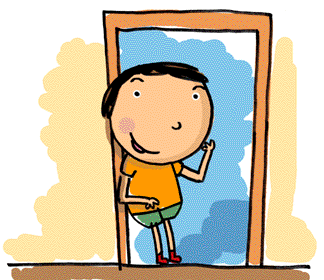 1. Располагать информацией о местонахождении ребенка в течение  дня;2. Не разрешать несовершеннолетним находиться без присмотра взрослых позднее 22.00;3. Обращать внимание на окружение ребенка, контактировать с его друзьями, знакомыми, знать их адреса и телефоны;Планировать и организовывать досуг несовершеннолетних;Провести с несовершеннолетними беседы:- безопасность на дорогах;- безопасность в лесу, на воде, болотистой местности;- безопасность при террористических актах;- общение с незнакомыми людьми и т.д.6.  При задержке ребенка более часа от назначенного времени возвращения:- обзвонить друзей, знакомых, родных, к которым мог пойти ребенок;- сообщить в администрацию образовательного учреждения;- обзвонить близлежащие больницы, справочную «Скорой помощи», органы МВД.7.  В случае не обнаружения ребенка после выполнения действий п. 6  сделать  письменное заявление  в органы МВД, при этом иметь документ удостоверяющий личность заявителя и несовершеннолетнего, фото несовершеннолетнего (в электронном варианте), иметь при себе номера телефонов с кем общается несовершеннолетнего.8.  При обнаружении пропавшего ребенка сообщить администрации образовательного учреждения и в органы МВД о его возвращении.Если ваш ребенок самовольно покинул дом, необходимо: своевременно и грамотно организовать поиск ребенка.Шаг первый: Вспомните все, о чем  говорил ваш ребенок в последнее время! Зачастую наши дети нам говорят почти все, другое дело слышим ли мы их! Соберите родственников, с которыми ваш ребенок общался в последнее время, обзвоните друзей и знакомых подростка. Проверить велся ли дневник н/л (в письменном или в электронном варианте).Шаг второй: Собрав информацию, так же проверьте, не взял ли ребенок из дома деньги, ценности, теплые вещи, документы.Шаг третий:  Если проверка собранных сведений не дала никаких результатов и ребенок не найден — обращайтесь в соответствующие органы! Прежде всего подать заявление на розыск в территориальное отделение МВД.  Заявление у вас обязаны принять по первому требованию. Для этого при себе необходимо иметь: документ удостоверяющий личность заявителя и несовершеннолетнего, фото несовершеннолетнего (в электронном варианте),  иметь при себе номера телефонов с кем общается несовершеннолетний. Заявление в полицию необходимо написать собственноручно, подать в дежурную часть, получив отрывной талон.Шаг четвертый: Теперь необходимо посетить инспектора по делам несовершеннолетних и оставить фотографию ребенка, всю информацию, которую вы собрали по знакомым и родственникам, а так же телефоны, по которым с вами можно связаться.Шаг пятый: Необходимо обзвонить учреждения (больницы, приюты), где вы сможете получить информацию о том, не поступал ли ваш ребенок в данное учреждение. Периодически связывайтесь  со знакомыми и друзьями сына (дочери).  В большинстве случаев дети, сбежавшие из дома,  пытаются найти приют в знакомой среде.Шаг шестой: Найдя своего ребенка, попытайтесь разобраться, почему подросток ушел из дома.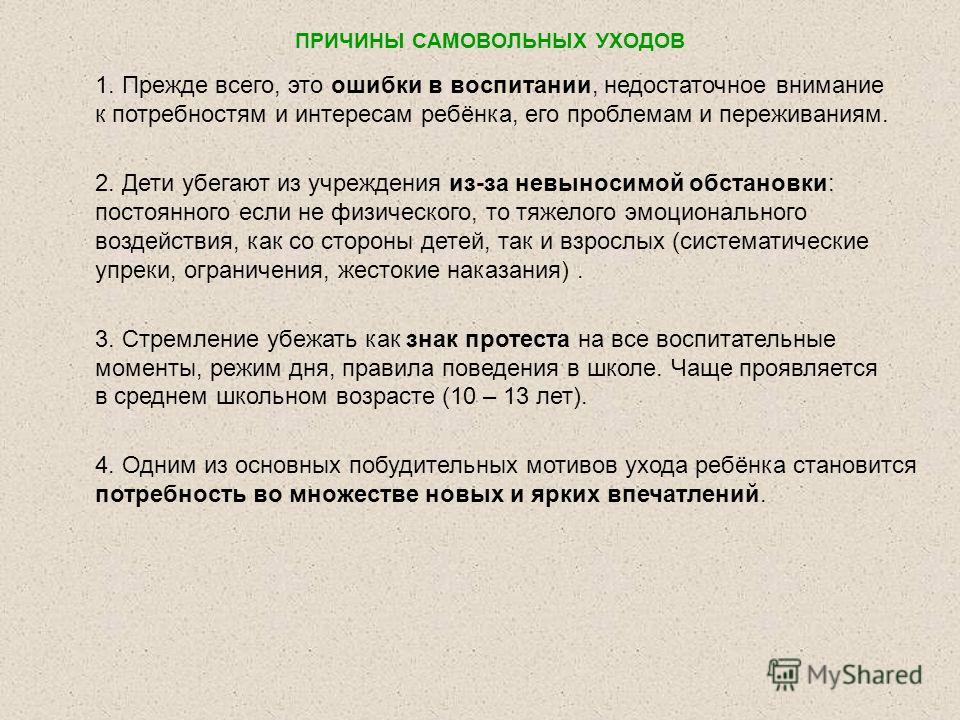 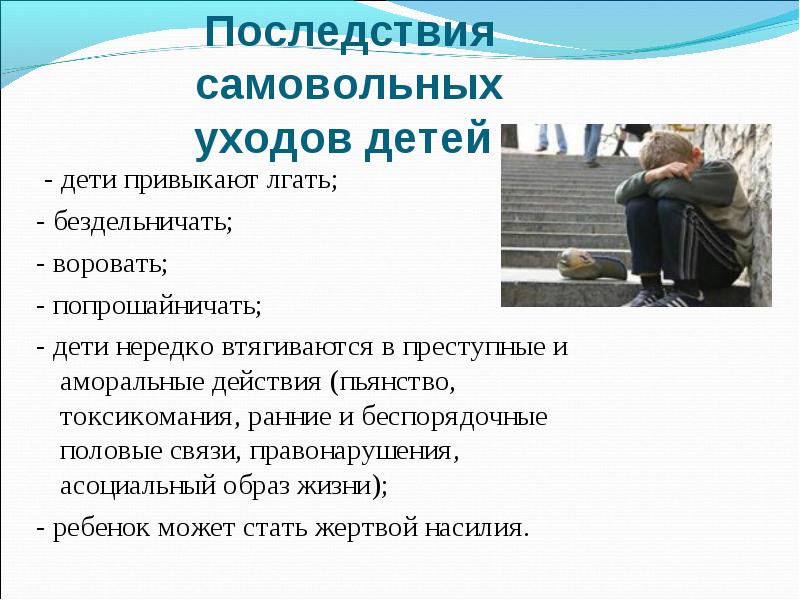 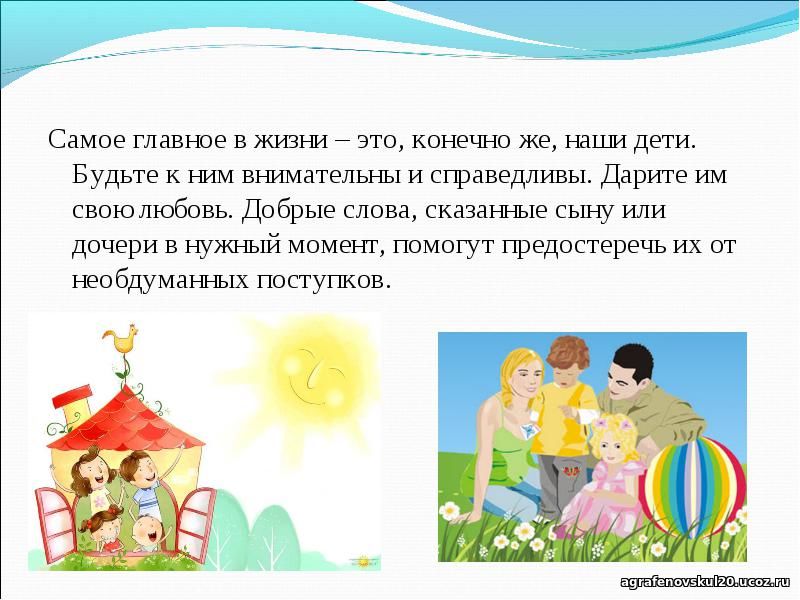 